So You’ve Happened… Now What?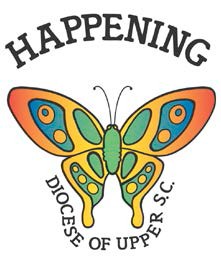 EPISCOPAL DIOCESE OF UPPER SOUTH CAROLINAWelcome to the Happening Family! Not only are you connected to the friends you’ve made in Upper South Carolina, but you are now part of a national network of youth and adults whose lives have been transformed by the Happening experience.You might be wondering what to do next or how to stay involved. If so, this information is for you!Once you’ve “Happened,” there are numerous ways to stay involved and continue your faith journey, whether through writing Caritas, praying for Candidates before, during, and after the weekend, or representing the larger Happening family by attending the closing. You can also get plugged into other diocesan youth events beyond Happening, which you can learn more about here.Happeners can engage with the Happening weekend by serving on Weekend Staff (staff roles include Gofors, Small Group Leaders, Musicians, El Camino (formerly “GIC”), Moms/Dads (adults only), and Spiritual Directors (clergy only). The purpose of Happening Staff is to serve the Candidates and create a safe, loving, welcoming environment to have an open and transformative weekend experience. The following are descriptions of each staff role involved in the Happening Weekend experience. The Lay Rector and Big Brother/Big Sister, along with the Observing Lay Rector and Observing Big Brother/Sister, decide selection for Weekend Staff with the assistance of the Happening Steering Committee.Gofors assist the Rector in managing the flow of the weekend experience. As the name implies, they "go for" needed materials and do so cheerfully.Consider if: you have a knack for project management and organization, you enjoy practical tasks, you take direction well and can complete assignments efficiently.Small Group Leaders guide the Candidates through the experience more directly by providing helpful insight and pastoral care to the members of their groups.Consider if: you enjoy relationship building, if you’re curious and ask thought-provoking questions, you feel comfortable receiving the difficult experiences group members may share.Musicians provide a contemplative and enriching space for worship by sharing their musical talents. They work together with varying levels of musical experience to "create a joyful noise."Consider if: you play a musical instrument, you understand how music can influence the mood of an experience, you enjoy standing in front of a group performing.El Camino is a program that takes place on the Saturday and Sunday concurrent with the Happening weekend. Participants reflect on their Happening experience while supporting the staff and serving the Candidates behind the scenes. El Camino is led by the most recent rector when possible, otherwise leaders will be identified by the current rector and Steering Committee.Consider if: you prefer a more flexible schedule, you don’t need to be front-and-center to have a good time, you’re industrious and enjoy serving behind-the-scenes.Moms/Dads are adult volunteers who offer another layer of pastoral comfort to Candidates and Staff alike. They assist Gofors with acquiring materials, setting up activities, and much more!Spiritual Directors are clergy persons selected by the rector to offer theological framing to the weekend. Spiritual Directors give a number of talks and assist in various worship capacities.The Rectors for Happening have chosen these policies by which they will select their staff. We recognize the importance of raising youth leaders with varying level of pre-existing experience and seek to give mindful consideration to individuals who:have completed the online application by the application deadlineoffer specific gifts, talents, or skills needed for Weekend Staff (i.e. musicians)strive to practice spiritual discipline and develop a life-giving relationship with Godare engaged in the life of their faith communityhave not yet served on Weekend Staffdid not participate on Weekend Staff at the last Happeninghave staffed less than two Happening weekends in a rowfor adult staff, are at least 22 years of age, connected with an Episcopal congregation, SAFE Church trained within the last 5 years, and background checked within the last yearAll who serve on a Happening Staff are required to attend an overnight staff meeting as well as any follow-up meetings, miss school or work on the Friday of the Happening weekend (except El Camino), support the decisions of the rector, observing rector, and Steering Committee, and participate fully and complete tasks as assigned before and during the weekend.You will receive an e-mail and/or phone call indicating your selection as a member of Weekend Staff, following which, you must complete your Online Registration, which includes payment and an uploaded Medical Release Form and Community Covenant (with all required signatories), by the established deadline. We recommend registering within one week of staff selection. By completing the registration process as outlined, you communicate your acceptance of the staff position. If you do not register, you forfeit your position on staff and will be replaced.If you cannot fulfil the above requirements, or if you have questions about scholarships, please contact Katelyn Kenney at formation@edusc.org or 803-771-7800 x105 before applying.Making, Equipping and Sending Mature Disciples of ChristTHE EPISCOPAL DIOCESE OF UPPER SOUTH CAROLINA1115 MARION STREET • COLUMBIA, SC 29201 • 803-771-7800